南山國小學校網頁公告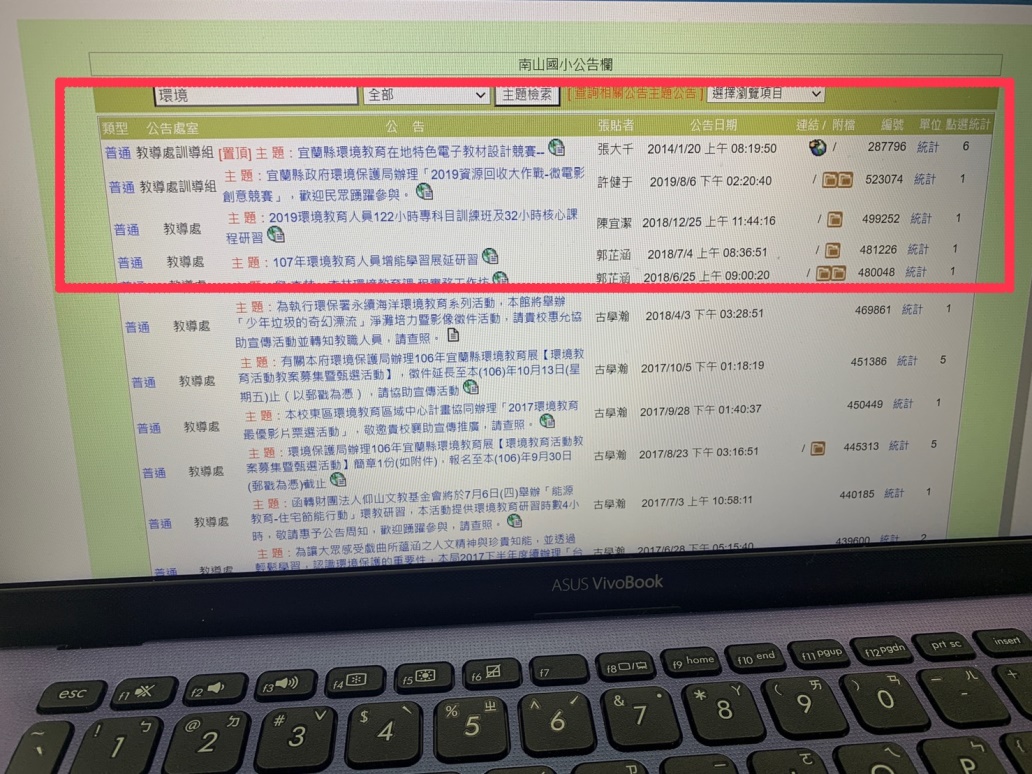 環境相關公告。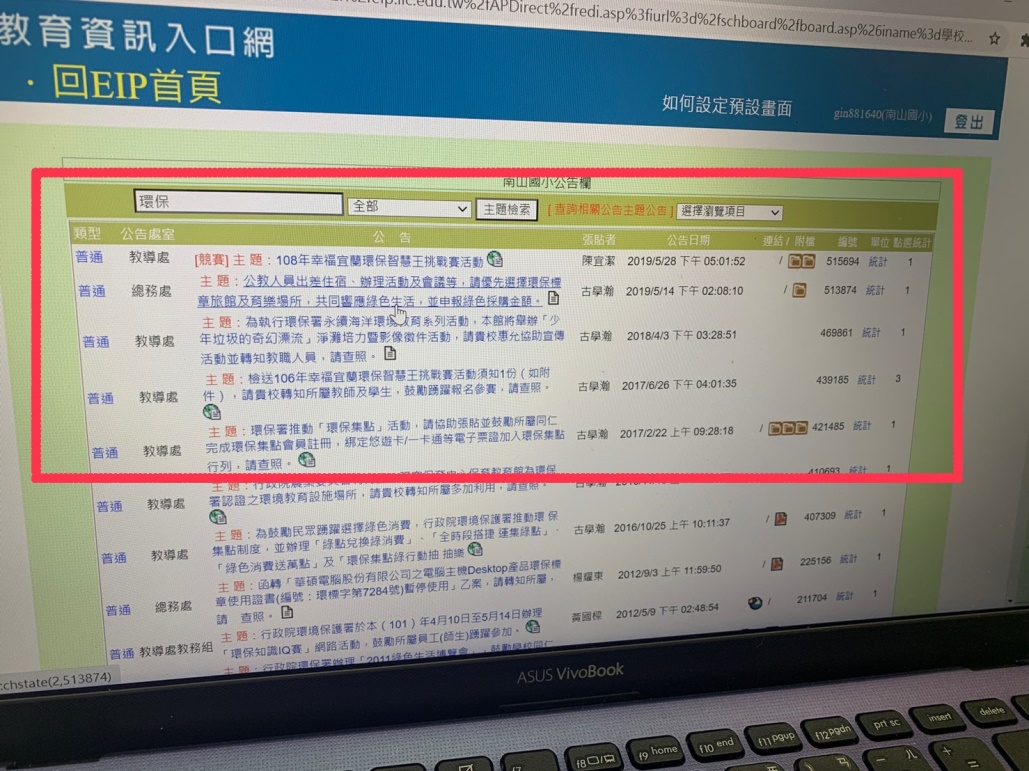 環保相關公告。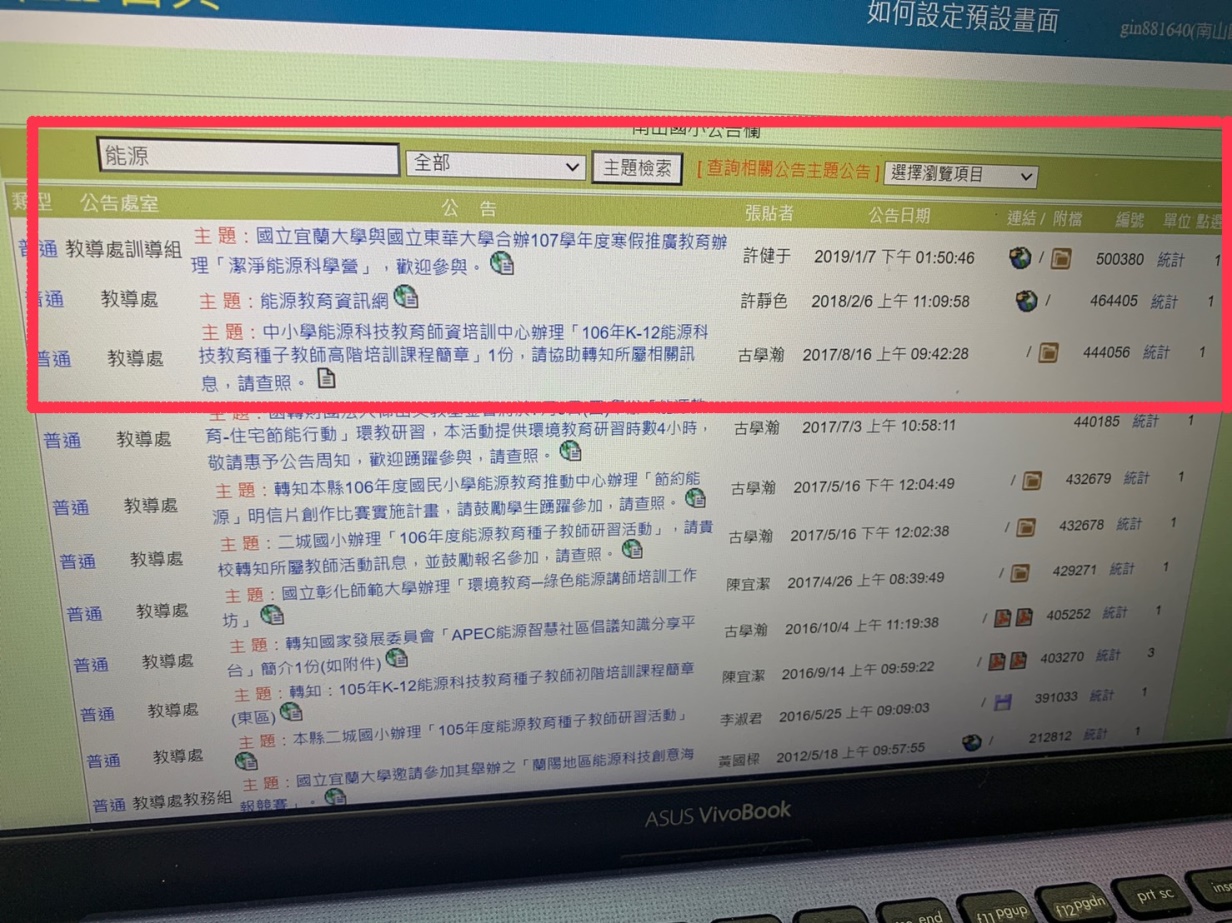 能源相關公告。